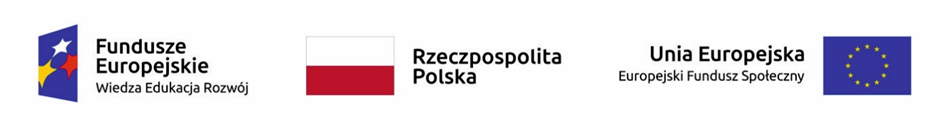 Załącznik 7. do Regulaminu rekrutacji i udziału w Projekcie "Akademia kreatywnego rozwoju"Formularz danych do systemu SL2014 na potrzeby realizacji Projektu "Akademia kreatywnego rozwoju"Projekt realizowany przez Uniwersytet Marii Curie-Skłodowskiej w Lublinie 
w ramach Programu Operacyjnego Wiedza Edukacja Rozwój,  Oś priorytetowa: III. Szkolnictwo wyższe dla gospodarki i rozwoju, Działanie: 3.1 Kompetencje w szkolnictwie wyższymPROSZĘ WYPEŁNIĆ FORMULARZ DRUKOWANYMI LITERAMIZAKRES DANYCH DO SL2014ZAKRES DANYCH DO SL2014ZAKRES DANYCH DO SL2014ZAKRES DANYCH DO SL2014Dane uczestnikaImięDane uczestnikaNazwiskoDane uczestnikaPESELDane uczestnikaPłeć kobieta kobietaDane uczestnikaPłeć mężczyzna mężczyznaDane uczestnikaWykształcenie brak brakDane uczestnikaWykształcenie podstawowe podstawoweDane uczestnikaWykształcenie gimnazjalne gimnazjalneDane uczestnikaWykształcenie ponadgimnazjalne ponadgimnazjalneDane uczestnikaWykształcenie pomaturalne pomaturalneDane uczestnikaWykształcenie wyższe wyższeDane kontaktoweWojewództwoDane kontaktowePowiatDane kontaktoweGminaDane kontaktoweMiejscowośćDane kontaktoweUlicaDane kontaktoweNr budynkuDane kontaktoweNr lokaluDane kontaktoweKod pocztowyDane kontaktoweTelefon kontaktowyDane kontaktoweAdres e-mailSzczegóły wsparciaStatus osoby na rynku pracy w chwili przystąpienia do projektu osoba bezrobotna niezarejestrowana w ewidencji urzędów pracy osoba długotrwale bezrobotnaSzczegóły wsparciaStatus osoby na rynku pracy w chwili przystąpienia do projektu osoba bezrobotna niezarejestrowana w ewidencji urzędów pracy inneSzczegóły wsparciaStatus osoby na rynku pracy w chwili przystąpienia do projektu osoba bezrobotna zarejestrowana w ewidencji urzędów pracy osoba długotrwale bezrobotnaSzczegóły wsparciaStatus osoby na rynku pracy w chwili przystąpienia do projektu osoba bezrobotna zarejestrowana w ewidencji urzędów pracy inneSzczegóły wsparciaStatus osoby na rynku pracy w chwili przystąpienia do projektu osoba bierna zawodowo osoba ucząca sięSzczegóły wsparciaStatus osoby na rynku pracy w chwili przystąpienia do projektu osoba bierna zawodowo osoba nieuczestnicząca w kształceniu lub szkoleniuSzczegóły wsparciaStatus osoby na rynku pracy w chwili przystąpienia do projektu osoba bierna zawodowo inneSzczegóły wsparciaStatus osoby na rynku pracy w chwili przystąpienia do projektu osoba pracująca osoba pracująca w administracji rządowejSzczegóły wsparciaStatus osoby na rynku pracy w chwili przystąpienia do projektu osoba pracująca osoba pracująca w administracji samorządowejSzczegóły wsparciaStatus osoby na rynku pracy w chwili przystąpienia do projektu osoba pracująca osoba pracująca w MMŚPSzczegóły wsparciaStatus osoby na rynku pracy w chwili przystąpienia do projektu osoba pracująca osoba pracująca w organizacji pozarządowejSzczegóły wsparciaStatus osoby na rynku pracy w chwili przystąpienia do projektu osoba pracująca osoba prowadząca działalność na własny rachunekSzczegóły wsparciaStatus osoby na rynku pracy w chwili przystąpienia do projektu osoba pracująca osoba pracująca w dużym przedsiębiorstwieSzczegóły wsparciaStatus osoby na rynku pracy w chwili przystąpienia do projektu osoba pracująca inneSzczegóły wsparciaWykonywany zawód instruktor praktycznej nauki zawodu instruktor praktycznej nauki zawoduSzczegóły wsparciaWykonywany zawód nauczyciel kształcenia ogólnego nauczyciel kształcenia ogólnegoSzczegóły wsparciaWykonywany zawód nauczyciel wychowania przedszkolnego nauczyciel wychowania przedszkolnegoSzczegóły wsparciaWykonywany zawód nauczyciel kształcenia zawodowego nauczyciel kształcenia zawodowegoSzczegóły wsparciaWykonywany zawód pracownik instytucji systemu ochrony zdrowia pracownik instytucji systemu ochrony zdrowiaSzczegóły wsparciaWykonywany zawód kluczowy pracownik instytucji pomocy i integracji społecznej kluczowy pracownik instytucji pomocy i integracji społecznejSzczegóły wsparciaWykonywany zawód pracownik instytucji rynku pracy pracownik instytucji rynku pracySzczegóły wsparciaWykonywany zawód pracownik instytucji szkolnictwa wyższego pracownik instytucji szkolnictwa wyższegoSzczegóły wsparciaWykonywany zawód pracownik instytucji systemu wspierania rodziny i pieczy zastępczej pracownik instytucji systemu wspierania rodziny i pieczy zastępczejSzczegóły wsparciaWykonywany zawód pracownik ośrodka wsparcia ekonomii społecznej pracownik ośrodka wsparcia ekonomii społecznejSzczegóły wsparciaWykonywany zawód pracownik poradni psychologiczno-pedagogicznej pracownik poradni psychologiczno-pedagogicznejSzczegóły wsparciaWykonywany zawód rolnik rolnikSzczegóły wsparciaWykonywany zawód inny innySzczegóły wsparciaZatrudniony w:Status uczestnika projektu w chwili przystąpienia do projektuOsoba należąca do mniejszości narodowej lub etnicznej, migrant, osoba obcego pochodzeniaOsoba należąca do mniejszości narodowej lub etnicznej, migrant, osoba obcego pochodzenia TakStatus uczestnika projektu w chwili przystąpienia do projektuOsoba należąca do mniejszości narodowej lub etnicznej, migrant, osoba obcego pochodzeniaOsoba należąca do mniejszości narodowej lub etnicznej, migrant, osoba obcego pochodzenia Odmowa podania informacjiStatus uczestnika projektu w chwili przystąpienia do projektuOsoba należąca do mniejszości narodowej lub etnicznej, migrant, osoba obcego pochodzeniaOsoba należąca do mniejszości narodowej lub etnicznej, migrant, osoba obcego pochodzenia NieStatus uczestnika projektu w chwili przystąpienia do projektuOsoba bezdomna lub dotknięta wykluczeniem z dostępu do mieszkańOsoba bezdomna lub dotknięta wykluczeniem z dostępu do mieszkań TakStatus uczestnika projektu w chwili przystąpienia do projektuOsoba bezdomna lub dotknięta wykluczeniem z dostępu do mieszkańOsoba bezdomna lub dotknięta wykluczeniem z dostępu do mieszkań NieStatus uczestnika projektu w chwili przystąpienia do projektuOsoba z niepełnosprawnościamiOsoba z niepełnosprawnościami TakStatus uczestnika projektu w chwili przystąpienia do projektuOsoba z niepełnosprawnościamiOsoba z niepełnosprawnościami Odmowa podania informacjiStatus uczestnika projektu w chwili przystąpienia do projektuOsoba z niepełnosprawnościamiOsoba z niepełnosprawnościami NieStatus uczestnika projektu w chwili przystąpienia do projektuOsoba przebywająca w gospodarstwie domowym bez osób pracującychOsoba przebywająca w gospodarstwie domowym bez osób pracujących TakStatus uczestnika projektu w chwili przystąpienia do projektuOsoba przebywająca w gospodarstwie domowym bez osób pracującychOsoba przebywająca w gospodarstwie domowym bez osób pracujących NieStatus uczestnika projektu w chwili przystąpienia do projektuw tym: w gospodarstwie domowym z dziećmi pozostającymi na utrzymaniuw tym: w gospodarstwie domowym z dziećmi pozostającymi na utrzymaniu TakStatus uczestnika projektu w chwili przystąpienia do projektuw tym: w gospodarstwie domowym z dziećmi pozostającymi na utrzymaniuw tym: w gospodarstwie domowym z dziećmi pozostającymi na utrzymaniu NieStatus uczestnika projektu w chwili przystąpienia do projektuOsoba żyjąca w gospodarstwie składającym się z jednej osoby dorosłej i dzieci pozostających na utrzymaniuOsoba żyjąca w gospodarstwie składającym się z jednej osoby dorosłej i dzieci pozostających na utrzymaniu TakStatus uczestnika projektu w chwili przystąpienia do projektuOsoba żyjąca w gospodarstwie składającym się z jednej osoby dorosłej i dzieci pozostających na utrzymaniuOsoba żyjąca w gospodarstwie składającym się z jednej osoby dorosłej i dzieci pozostających na utrzymaniu NieStatus uczestnika projektu w chwili przystąpienia do projektuOsoba w innej niekorzystnej sytuacji społecznej (innej niż wymienione powyżej)Osoba w innej niekorzystnej sytuacji społecznej (innej niż wymienione powyżej) TakStatus uczestnika projektu w chwili przystąpienia do projektuOsoba w innej niekorzystnej sytuacji społecznej (innej niż wymienione powyżej)Osoba w innej niekorzystnej sytuacji społecznej (innej niż wymienione powyżej) Odmowa podania informacjiStatus uczestnika projektu w chwili przystąpienia do projektuOsoba w innej niekorzystnej sytuacji społecznej (innej niż wymienione powyżej)Osoba w innej niekorzystnej sytuacji społecznej (innej niż wymienione powyżej) Nie